Anul școlar 2018 - 2019Fișă de proiect – clasa a VIII-a  1. Probleme compuse:1.1.  Determinați partea întreagă și partea zecimală a rezultatului calculului:         .1.2.  Rezolvați în R inecuația .1.3.  Se consideră funcția  f:RR,  f(x) = - 2x + 3.          a) Determinați punctul A(x, -x) care aparține graficului funcției f.        b) Determinați valoarea expresiei: E = f(-1) + 2f(1)  + 4f(3) – 3f(4).         c) Calculați media aritmetică a numerelor E, -2E, 3E+1 și media geometrică a          numerelor 4E și 9E, numărul E fiind cel aflat la cerința b a problemei .1.4.  Pe planul unui pătrat ABCD cu AB = 12 cm, se ridică în punctul O, {O} = ACBD,         pendiculara OP, OP = 8 cm.         a) Determinați d(P, BC).        b) Calculați aria totală și volumul piramidei PABCD.        c) Aflați sinusul unghiului format de planele (APD) și (BPC). 1.5.  Determinați aria și volumul sferei înscrise într-un con echilater cu diametrul bazei        de 12 cm.                                                                                                                                Profesor, Teodora Cosma        2.  Problemă distractivă: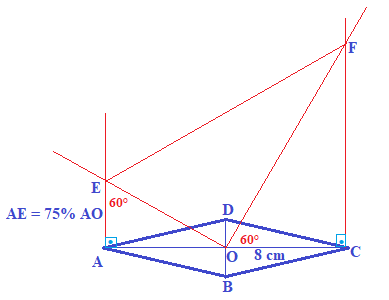                                                                                                                                        Profesor, Teodora Cosma      3. CONCURSUL ,,Varietăţi Matematice”- anul școlar  2018 – 2019 !1. Probleme  propuse de profesor, Teodora Cosma     1.  Descompuneți în produs de factori primi expresia  E(x) = .       2.  Determinați dimensiunile pe care ar trebui să le aibă un cornet de înghețată cu           forma de con, încât să nu curgă, după topirea completă, înghețata pusă în el, sub           formă de două sfere cu diametrul de 3 cm.                                                         2. Concurs de: probleme compuse, probleme distractive compuse, rebusuri, glume, povestiri, poezii, ghicitori, fotografii,...ale elevilor, cu menţiunea să aibă conţinut matematic.                                                                                                                                                                                       *  Termen de rezolvare a problemelor propuse, până                                                                   în data de 30.05.2019.                                                                    *  Rezultatele vor fi prezentate până în data de                                                                        1.06.2019.                                                                 *  Realizată de profesor, Cosma Teodora                                                                   Liceul Tehnologic T.F.,,Anghel Saligny”-Simeria                                                                  Structura: Şcoala Gimnazială „Sigismund  Toduţă” 